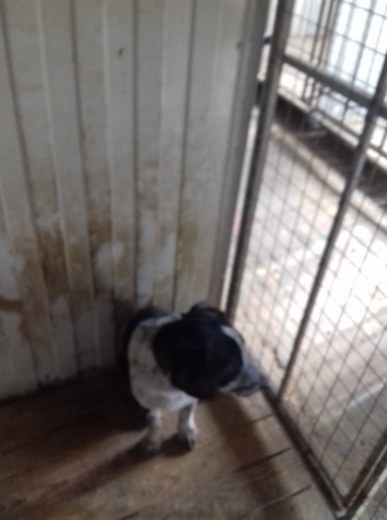 №168 Отловлено 07.09.18 Г. Мегион ул. Колхозная 48